Отдел образования администрации Бобровского муниципального района Воронежской областиПРИКАЗ«12» декабря 2018 г.№ 186Боброврезультатах проведения школьного и муниципального этапов Всероссийской олимпиады школьников в 2018/2019 учебном годуБобровском муниципальном районесоответствии с приказом департамента образования, науки и молодежной политики Воронежской области от 29.11.2018г. № 1332 «О проведении регионального этапа всероссийской олимпиады школьников в 2018/2019 учебном году» и письмом департамента образования, науки и молодежной политики Воронежской области от 10.12.2018г. № 80-11/11446 «О количестве баллов», в связи с завершением проведения школьного и муниципального этапов Всероссийской олимпиады школьников в 2018/2019 учебном году п р и к а з ы в а ю :Утвердить:1.1. отчет о проведении школьного и муниципального этапов Всероссийской олимпиады школьников в 2018/2019 учебном году (приложение №1);1.2. список победителей и призеров муниципального этапа олимпиады (приложение №2);1.3. рейтинг общеобразовательных учреждений по результатам участия в муниципальном этапе олимпиад (приложение №3);1.4. сопоставление максимальных результатов участия в муниципальном этапе олимпиады относительно порогового балла регионального этапа (приложение №4);1.5. список участников регионального этапа Всероссийской олимпиады школьников в 2018/2019 учебном году, преодолевших пороговый балл для участиярегиональном этапе олимпиады (приложение №5).Ведущему эксперту МКУ «Центр обеспечения системы образования» (Вахнина):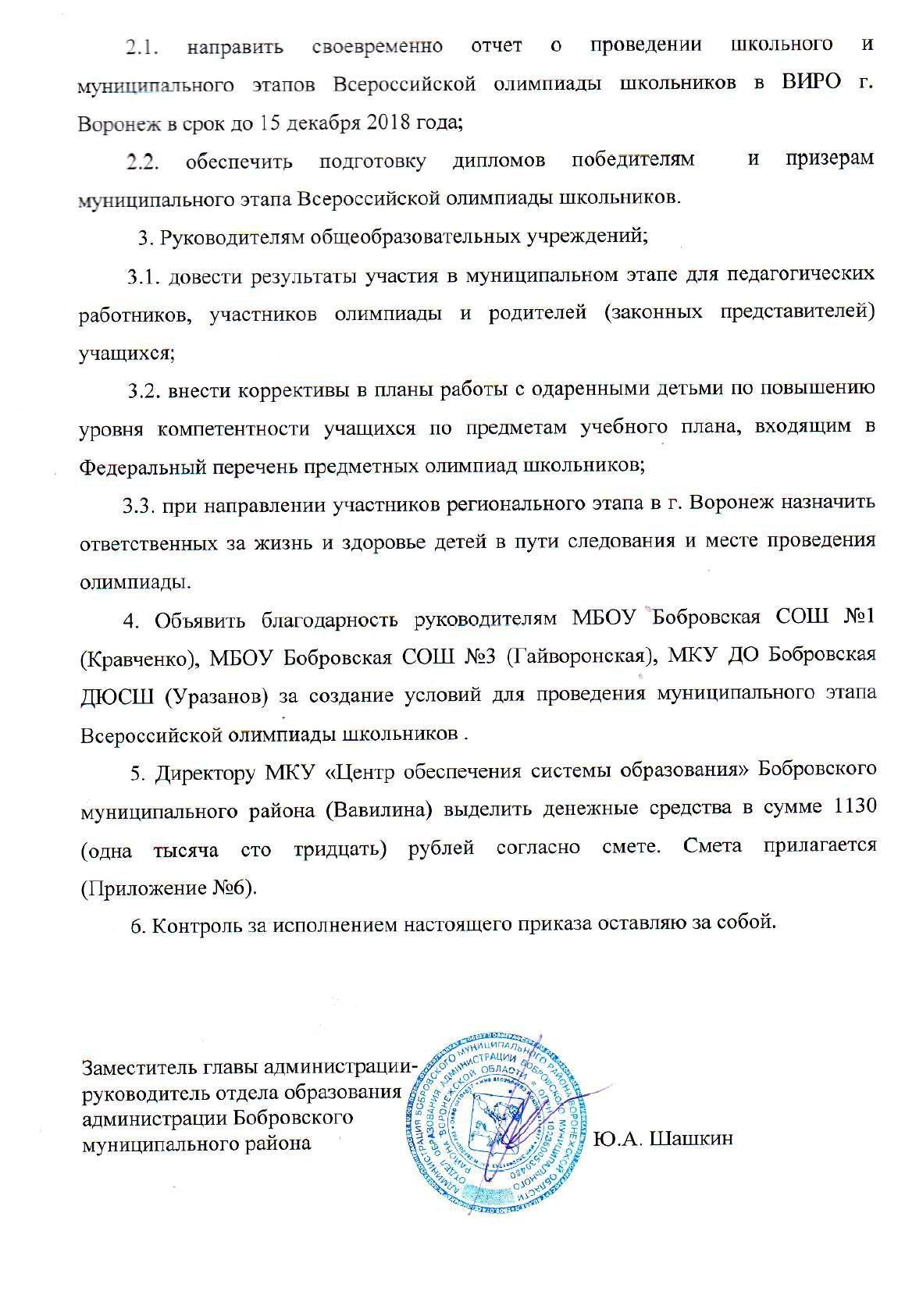 Приложение2к приказу отдела образованияот 12.12.2018г. №186Список победителей и призеров муниципального этапа Всероссийской олимпиады школьников в 2018/2019 учебном годуОсновы безопасности жизнедеятельности (ОБЖ)ФизикаФизическая культура (юноши)Технология (Техника и техническое творчество)Приложение 3к приказу отдела образованияот 12.12.2018г. №186Рейтинг общеобразовательных учреждений по результатам участия в муниципальном этапе Всероссийской олимпиады школьников в 2018/2019 учебном году№ФИОбразовательноеКлассСтатусФИО учителяп/пучреждение1БарсуковаМКОУ Мечётская7ПобедительШатиловВалерияСОШС.Ю.2ЮлдашевМБОУ Бобровская7ПризерЖердев В.А.ЕвгенийСОШ №23БуйловМБОУ7ПризерЧистов С.В.ДмитрийКоршевская СОШ4ЦепруноваМКОУ Семено-7ПризерЮрьев Р.А.ПолинаАлександровскаяСОШ5БулгаковаМКОУ Сухо-7ПризерСамохинаПолинаБерезовская СОШС.Д.6КочегаровМБОУ Бобровская8ПризерСеливановМатвейСОШ №1А.Ю.7КомзареваМКОУ8ПризерТимашоваАнастасияПесковатскаяН.В.ООШ8ЕвдокимоваМКОУ Семено-8ПризерЮрьев Р.А.МаринаАлександровскаяСОШ9МаксименковМКОУ8ПризерСиницынВладиславЯсенковская СОШЮ.А.10КалужскийМКОУ8ПризерЩербаковАртемПчелиновскаяО.А.СОШ11ЗигаленкоМКОУ Сухо-9ПобедительСамохинаАлексейБерезовская СОшС.Д.12КолотеваМКОУ Чесменская9ПобедительСамодуровАлинаСОШН.И.13МоисеевМБОУ Бобровская9ПризерСеливановДмитрийСОШ №1А.Ю.14ЕрышовМБОУ9ПризерЧистов С.В.АлексейКоршевская СОШ15.ЛевышкинМБОУ Бобровская9ПризерСеливановДанилаСОШ №1А.Ю.16МашошинМКОУ9ПризерПопова Т.В.АлександрНикольская СОШ17ТереховМКОУ Семено-9ПризерЮрьев Р.А.ВладиславАлександровскаяСОШ18СекриеруМКОУ Бобровская9ПризерСеливановДаниилСОШ №1А.Ю.19СадчиковМБОУ Бобровская9ПризерСеливановРоманСОШ №1А.Ю.20Шилов ИванМБОУ Хреновская9ПризерШилов И.В.СОШ №121НестероваМКОУ9ПризерТимашоваВераПесковатскаяН.В.ООШ22СамороковскаМКОУ9ПризерСавин С.Н.я  ОльгаХреновская  СОШ№2 им. Левакова23ШандраМБОУ Бобровская10ПобедительЖердев В.А.СергейСОШ №224ПросветовМБОУ Бобровская11ПризерСеливановЕвгенийСОШ №1А.Ю.25АртемьевМБОУ Бобровская10ПризерСеливановМаксимСОШ №1А.Ю.26ДемидовМБОУ Бобровская10ПризерЖердев В.А.ВладимирСОШ №227ДворецкийМБОУ Бобровская11ПризерЖердев В.А.РоманСОШ №228СоловьевМБОУ Бобровская11ПризерСеливановСеливановВладимирСОш №1А.Ю.А.Ю.ИсторияИстория1КиселевМБОУ Бобровская7призерНестерова Л.Н.Нестерова Л.Н.АндрейСОШ №22КаменеваМБОУ Бобровская10призерСедых Н.В.Седых Н.В.ОксанаСОШ №13ТогушоваМБОУ Бобровская11призерРодная О.П.Родная О.П.ТатьянаСОШ №1ГеографияГеография1СмыковаМБОУ Бобровская7ПризерИгнатьева Г.И.Игнатьева Г.И.АлинаСОШ №12РоманенкоМКОУ7ПризерРязанцева В.В.Рязанцева В.В.АлинаЯсенковская СОШ3КалининМБОУ Бобровская8ПобедительБеседина Н.П.Беседина Н.П.АнтонСОШ №14ЯмщиковМКОУ Чесменская9ПризерЗабродина Н.Л.Забродина Н.Л.ВасилийСОШ5БелинскаяМБОУ Бобровская11ПризерМинаков Р.Н.Минаков Р.Н.ЯнаСОШ №21ЛавлинскийМКОУ Липовская7ПобедительБурахина Н.А.МаксимСОШ2Алехин АртемМКОУ Липовская7ПризерБурахина Н.А.СОШ3УляшинаМБОУ Бобровская8ПризерОвчинниковаВалерияСОШ №2П.М.4ГоряйновМБОУ9ПобедительЕвсеева О.Н.АнтонШишовская СОШ5ВетровМБОУ Бобровская10ПобедительГригорьеваКонстантинСОШ №2Ж.В.ЛитератураЛитература1ИвановаМБОУ Бобровская7ПобедительПуляева Д.К.МарияСОШ №22ВаганянМБОУ Бобровская8ПризерКолесниковаЛилитСОШ №1О.П.3.ЗахароваМБОУ Бобровская8ПризерВоропаева Н.В.АлександраСОШ №24Власова ЮлияМБОУ8ПризерЧистова Н.В.Коршевская СОШ5.КондратьеваМБОУ Хреновская8ПризерМягкова Н.А.ВикторияСОШ №16КопыцинаМБОУ Бобровская8ПризерВоропаева Н.В.МарияСОШ №27ПрошинаМБОУ Хреновская9ПобедительМехова Л.А.АннаСОШ №18КлейменоваМБОУ Бобровская9ПризерКасаткина А.С.ЛилияСОШ №29ЛапшинаМБОУ Бобровская9ПризерЛубкова В.И.МариясОШ №210ЛазареваМБОУ Бобровская9ПризерБоровкова И.Е.ИринаСОШ №211СтрогоноваМБОУ Бобровская10ПобедительВоропаева Н.В.ЕлизаветаСОШ №212МироноваМБОУ10ПризерСоломатинаВалерияШишовская СОШГ.В.13АртемьеваМБОУ Бобровская11ПобедительБоровкова И.Е.ПолинаСОШ №114ТогушоваМБОУ Бобровская11ПризерБоровкова И.Е.ТатьянаСОШ №115СкопинцеваМКОУ11ПризерПанченко Г.В.ВалерияВерхнеикорецкаяСОШ1МаксадовМБОУ Бобровская8ПобедительУланов С.ААмирхамзаСОШ №22ЦепляевМБОУ Бобровская10ПобедительКузьмин С.А.ДанилСОШ №13МашошинМКОУ9ПризерПлетнев И.А.АлександрНикольская СОШ4МоисеевМБОУ Бобровская9ПризерСеливановДмитрийСОШ №1А.Ю.5КенарскихМБОУ Бобровская9ПризерКанивец А.В.КириллСОШ №26ЗигаленкоМКОУ Сухо-9ПризерНикитенко В.АлексейБерезовская СОШФ.7Оев АлексейМБОУ Хреновская9ПризерГорохова О.В.СОШ №18Ивлев НикитаМКОУ9ПризерДуболазовХреновская СОШИ.М.№2 имениЛевакова9Дугаев СергейМБОУ Бобровская10ПризерЛюбивая Е.И.СОШ №310ШперлингМБОУ Бобровская10ПризерЛюбивая Е.И.ВладиславСОШ №311ПотапенкоМКОУ10ПризерКазариноваНикитаЯсенковская СОШТ.Н.12КолотушкинМБОУ Бобровская11ПризерУланов С.А.ДангилаСОШ №213КолядинМБОУ11ПризерШапаевА.В.ВладимирШишовская СОШ14ЗаварзинМКОУ11ПризерКазариноваВладиславЯсенковская СОШТ.Н.Физическая культура (девушки)Физическая культура (девушки)Физическая культура (девушки)1КалашянМКОУ Чесменская7ПобедительЛисицын Д.В.ЛианаСОШ2ТахтароваМКОУ7ПризерЩербаков О.А.КаринаПчелиновскаяСОШ3СухочеваМБОУ Бобровская9ПобедительКанивец А.В.АнастасияСОШ №24Танчук ДарьяМБОУ Бобровская9ПризерЛюбивая Е.И.СОШ №35ГармоноваМКОУ Мечетская9ПризерШатилов  С.Ю.НинаСОШ6Чачина АлинаМКОУ Сухо-9ПризерНикитенкоБерезовская СОШВ.Ф.7ИвлеваМКОУ9ПризерГуляницкийЕлизаветаШестаковскаяА.А.СОШ8НиконоваМКОУ9ПризерПлетнев И.А.ДианаНикольская СОШ9ВасиленкоМБОУ Бобровская10ПризерСеливановДарьяСОШ №1А.Ю.10ЛипуноваМБОУ Бобровская10ПризерЛюбивая Е.И.АлинаСОШ №311МезенцеваМБОУ Хреновская10ПризерГорохова О.В.ЕкатеринаСОШ №112ЛялинаМКОУ10ПризерКазариноваКсенияЯсенковская СОШТ.Н.13КутеповаМБОУ Бобровская11ПризерКанивец А.В.АнастасияСОш №2ЭкономикаЭкономика1МирошниковМБОУ Бобровская8ПризерХабаров А.И.РоманСОШ №12ИвановаМБОУ Бобровская9ПризерАнисимоваТатьянаСОШ №1Т.Г.3ПолковниковаМБОУ Бобровская9ПризерАнисимоваЕленаСОШ №1Т.Г.4ЦепляевМБОУ Бобровская10ПризерСедых Н.В.ДаниилСОШ №1ЭкологияЭкология1Панова АлинаМБОУ Бобровская8ПобедительФоменко О.А.СОШ №32ТитяковаМБОУ Бобровская8ПризерКотова Т.И.МаргаритаСОШ №13КопыцинаМБОУ Бобровская8ПризерКорикова М.А.МарияСОШ №24РощупкинМКОУ8ПризерЛомовцеваВладиславНикольская СОШТ.Н.5ТрубниковаМБОУ Бобровская9ПобедительТерновых О.М.АнастасияСОШ №16КоноваловМБОУ Бобровская9ПризерКатунова Р.А.МатвейСОШ №17ОтрадноваМБОУ Бобровская9ПризерДужнова Е.И.ВикторияСОШ №28.АнисимоваМКОУ Семено-9ПризерПетухова Н.Н.ИринаАлександровскаяСОШ9БалбековаМБОУ Бобровская10ПризерТерновых О.М.ИринаСОШ №110ПоляковаМБОУ Бобровская10ПобедительТерновых О.М.АнгелинаСОШ №111КуракинаМБОУ Бобровская10ПобедительДужнова Е.И.ВикторияСОШ №212БожененкоМБОУ Бобровская10ПризерКорикова М.А.ПолинаСОШ №213ЛогвиноваМКОУ11ПобедительЧернова О.И.ЮлияШестаковскаяСОШ14СкурлягинаМБОУ Бобровская11ПризерКорикова М.А.АнгелинаСОШ №215Иванова ЯнаМБОУ Бобровская11ПризерКорикова М.А.СОШ №2Русский языкРусский язык1КороткихМБОУ Бобровская7ПобедительТараскина Н.В.МаксимСОШ №12ЦепруноваМКОУ С.-7ПобедительМаксимоваПолинаАлександровскаяА.И.СОШ3РоманенкоМКОУ7ПризерГончарекоАлинаЯсенковская СОШЕ.М.4.СоболеваМБОУ Бобровская7ПризерЧеремухинаЕленаСОШ №1И.В.5СмыковаМБОУ Бобровская7ПризерТараскина Н.В.АлинаСОШ №16ЛукьяноваМБОУ Бобровская7ПризерПуляева Д.К.ВероникаСОШ №27КондратьеваМБОУ Хреновская8ПобедительМягкова Н.А.ВикторияСОШ № 18Гусева ОльгаМБОУ Бобровская8ПризерБоровкова И.Е.Гусева ОльгаСОШ №1СОШ №19УляшинаМБОУ Бобровская8ПризерВоропаева Н.В.ВалерияСОШ №210НовиковаМБОУ Бобровская8ПризерВоропаева Н.В.ЛилияСОШ №211КопыцинаМБОУ Бобровская8ПризерВоропаева Н.В.МарияСОШ №212РоженцеваМБОУ Бобровская8ПризерВоропаева Н.В.ЮлияСОШ №213КалужскаяМКОУ8ПризерКурапова С.В.КалужскаяПчелиновскаяВикторияПчелиновскаяВикторияСОШСОШ14КаменеваМБОУ Бобровская10ПризерКолесниковаОксанаСОШ №1О.П.15ГоршкалевМБОУ Хреновская10ПобедительКольцова Е.Н.ДанилаСОШ №116ВостриковаМБОУ Бобровская10ПризерСкопенко О.Ю.ДарьяСОШ №117АртемьеваМБОУ Бобровская11ПобедительБоровкова И.Е.ПолинаСОШ №118ТогушоваМБОУ Бобровская11ПризерБоровкова И.Е.ТатьянаСОШ №119СеливановаМБОУ Бобровская11ПризерКасаткина А.С.ТатьянаСОШ №2Английский языкАнглийский языкАнглийский язык1КороткихМБОУ Бобровская7ПобедительДемченкоМаксимСОШ №17Н.Ю.МаксимСОШ №1Н.Ю.2ОбразцоваМБОУ Бобровская7ПризерТаласова О.Б.ЕкатеринаСОШ №17Таласова О.Б.ЕкатеринаСОШ №13.Зотов СергейМБОУ Хреновская7ПризерНедосейкинаЗотов СергейСОШ № 17О.Ю.СОШ № 1О.Ю.4БолговМБОУ Бобровская8ПризерРыжикова Г.Н.МаксимСОШ №18Рыжикова Г.Н.МаксимСОШ №15УляшинаМБОУ Бобровская8ПризерЮрьева Т.В.ВалерияСОШ №28Юрьева Т.В.ВалерияСОШ №26КенарскихМБОУ Бобровская10ПобедительЗахарова Н.С.АринаСОШ №17ЗубинокМБОУ Бобровская10ПризерЗахарова Н.С.ИгорьСОШ №18ШандраМБОУ Бобровская10ПризерЮрьева Т.В.СергейСОШ №29ФедоровМБОУ Бобровская11ПризерЗахарова Н.С.СеменСОШ №110БровкинМБОУ Бобровская11ПризерЗахарова Н.С.ВасилийСОШ №111ИвановаМБОУ Бобровская11призерЮрьева Т.В.ВикторияСОШ №212СеливановаМБОУ Бобровская11ПризерЮрьева Т.В.ТатьянасОШ №2БиологияБиология1Болгов ИльяМБОУ Бобровская7ПобедительЛубкова Н.Е.Болгов ИльяСОШ №1Лубкова Н.Е.СОШ №12СмыковаМБОУ Бобровская7ПризерЛубкова Н.Е.АлинаСОШ №1Лубкова Н.Е.АлинаСОШ №13.ГлазоваМКОУ7ПризерГлазоваХреновская СОШТулисова С.В.МиланаХреновская СОШТулисова С.В.Милана№2 им. Левакова№2 им. Левакова4.КопыцинаМБОУ Бобровская8ПобедительКорикова М.А.МарияСОШ №2Корикова М.А.МарияСОШ №25ЕвдокимоваМКОУ Семено-8ПризерЕвдокимоваАлександровскаяПетухова Н.Н.МарияАлександровскаяПетухова Н.Н.МарияСОШСОШ6ТитяковаМБОУ Бобровская8ПризерКотова Т.И.МаргаринаСОШ №1Котова Т.И.МаргаринаСОШ №17ОтрадноваМБОУ Бобровская9ПобедительДужнова Е.И.ВикторияСОШ №28ТрубниковаМБОУ Бобровская9ПризерТерновых О.М.АнастасияСОШ №19Малин ГлебМКОУ9ПризерКострыкинаЯсенковская СОШО.А.10РоссомахинаМБОУ Бобровская10ПобедительТерновых О.М.ЛюдмилаСОШ №111БалбековаМБОУ Бобровская10ПризерТерновых О.М.ИринаСОШ №112ПоляковаМБОУ Бобровская10ПризерТерновых О.М.АнгелинаСОШ №113ДроботенкоМБОУ Бобровская11ПобедительТерновых О.М.ЕкатеринаСОШ №114СкурлягинаМБОУ Бобровская11ПризерКорикова М.А.АнгелинаСОШ №215ЛогвиноваМКОУ11ПризерЧерных О.И.ЮлияШестаковскаяСОШПравоПраво1ПолковниковаМБОУ9ПобедительАнисимоваЕленаБобровская СОШТ.Г.№12КалачеваМБОУ Бобровская9ПризерАнисимоваТатьянаСОШ №1Т.Г.3.БелинскаяМБОУ Бобровская11ПризерТитаренко Л.А.ЯнаСОШ №24ТогушоваМБОУ Бобровская11ПризерРодная О.П.ТатьянаСОШ №11Дударев ГлебМБОУ Бобровская7ПобедительКузьмин С.А.СОШ №12БалашовМБОУ Бобровская6ПризерПрохороваРоманСОШ №1О.А.3ШестаковМБОУ Бобровская8ПризерШелеметьевРикавэриСОШ №3В.А.4КравченкоМБОУ Бобровская8ПризерПрохороваАлександрСОШ №1О.А.5ЕпанчинцевМБОУ11ПобедительОвчинниковаВладиславБобровская СОШП.М.№26КлейменовМБОУ Бобровская11ПризерРодная О.П.КириллСОШ №1Технология (Культура дома)Технология (Культура дома)Технология (Культура дома)Технология (Культура дома)1МироноваМБОУ Бобровская7ПобедительЛубкова Н.Е.КристинаСОШ №12ИвановаМБОУ Бобровская7ПризерХорошевскаяМарияСОШ № 2Л.Л.3БовыкинаМБОУ Хреновская7ПризерШаповаловаАнастасияСОШ № 1И.В.4.РязанцеваМКОУ7ПризерПросветоваГалинаЯсенковская СОШН.В.5МамонтоваМБОУ Бобровская8ПризерЗверева Г.В.НадеждаСОШ №16НекозМБОУ Бобровская8ПризерХорошевскаяАнастасияСОШ № 2Л.Л.7СтепановаМБОУ Бобровская8ПризерХорошевскаяЕкатеринаСОШ № 2Л.Л.8ПетроваМБОУ Бобровская8ПризерКулешова М.И.ДианаСОШ №39ВшивковаМБОУ Бобровская8ПризерКулешова М.И.АнастасияСОШ №310МалахановаМКОУ8ПризерКозина В.В.ВарвараНикольская СОШ11ВдовинаМБОУ Бобровская9ПобедительЛубкова Н.Е.ЕвгенияСОШ №112СоловьеваМБОУ Хреновская9ПризерШаповаловаВераСОШ №1И.В.13СтепинаМБОУ Бобровская10ПобедительЗверева Г.В.АлинаСОШ №114МалышеваМБОУ Бобровская10ПризерХорошевскаяДарьяСОШ №3Л.Л.15ДедиковаМБОУ Бобровская10ПризерХорошевскаяЕкатеринаСОШ №3Л.Л.ОбществознаниеОбществознаниеОбществознание1Жуков ИльяМБОУ Бобровская7ПризерПуляева С.А.СОШ №32КопыцинаМБОУ Бобровская8ПобедительНестерова Л.Н.МарияСОШ № 23.БуравцоваМБОУ Бобровская8ПризерНестерова Л.Н.АннаСОШ № 24АртемьевМБОУ Бобровская8ПризерНестерова Л.Н.ВикторСОШ № 25ТупикинМБОУ9ПобедительАнисимоваНикитаБобровская СОШТ.Г.№16ЧеремухинаМБОУ Бобровская9ПризерАндреева А.Ф.КатеринаСОШ №27ШурыгинаМБОУ Хреновская9ПризерСтупина Т.П.АлинаСОШ №18ЯмщиковМКОУ Чесменская9ПризерСамодуроваВасилийСОШС.Ф.9КенарскихМБОУ Бобровская10ПризерСедых Н.В.АринаСОШ №110БелинскаяМБОУ Бобровская11ПризерТитаренко Л.А.ЯнаСОШ №2МатематикаМатематика1Нольд ИгорьМБОУ Бобровская7ПобедительАмирова Н.А.Нольд ИгорьСОШ №27ПобедительАмирова Н.А.СОШ №22КарачинскихМБОУ Бобровская7ПризерБобылкинаЕ.А.НикитаСОШ №17ПризерБобылкинаЕ.А.НикитаСОШ №13ПузановМБОУ7ПризерКлепнева Е.В.ДанилаКоршевская СОШ7ПризерКлепнева Е.В.ДанилаКоршевская СОШ4.Алёхин АртёмМКОУ Липовская7ПризерБурахина Н.А.Алёхин АртёмСОШ7ПризерБурахина Н.А.СОШ5МахинаМБОУ Бобровская8ПризерАмирова Н.А.АлександраСОШ №28ПризерАмирова Н.А.АлександраСОШ №2Искусство (мировая художественная культура)Искусство (мировая художественная культура)Искусство (мировая художественная культура)Искусство (мировая художественная культура)Искусство (мировая художественная культура)Искусство (мировая художественная культура)1БуравцоваМБОУ Бобровская8ПобедительЛягоскина В.А.АннаСОШ №2ПобедительАннаСОШ №22ТитяковаМБОУ Бобровская8ПризерЗверева Г.В.МаргаритаСОШ №1ПризерМаргаритаСОШ №13КондратьеваМБОУ Хреновская8ПризерСоловьева И.В.ВикторияСОШ № 1ПризерВикторияСОШ № 1№2018 год2018 годп/п2018 год2018 годп/пНаименование ОООбщееВсегокол-вопризовыхучастниковПобедителиПризерымест1МБОУ Бобровская СОШ № 118918918476522МБОУ Бобровская СОШ № 21541541341543МБОУ Хреновская СОШ № 16868391244МБОУ Бобровская СОШ № 358581895МКОУ Ясенковская СОШ484808866МКОУ С-Александровская СОШ323215677МКОУ Никольская СОШ13130558МБОУ Коршевская СОШ38380449МКОУ Чесменская СОШ18182241010МКОУ Сухо-Березовская СОШ9913411МКОУ Хреновская СОШ № 2им. Левакова292903312МКОУ Шестаковская СОШ181812313МБОУ Шишовская СОШ18181231414МКОУ Пчелиновская СОШ101003315МКОУ Липовская СОШ991231616МКОУ Мечетская СОШ262611217МКОУ Песковатская ООШ12120221818МКОУ Верхнеикорецкая СОШ9901119МКОУ Юдановская СОШ9900020МКОУ Октябрьская СОШ7700021МКОУ Анновская ООШ55000МКОУ Анновская ООШ5500077977943148191